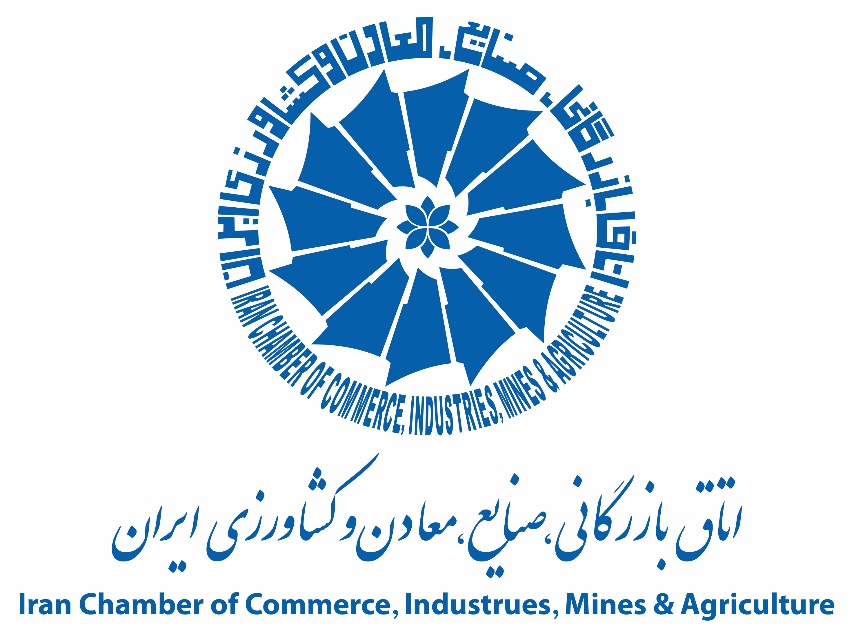 اا اتاق بازرگانی، صنایع، معادن و کشاورزی ایرانمعاونت کسب و کار اتاق ردیفمعیار ارزیابیشاخص ارزیابیامتیازملاحظات، اسناد، مستندات و  مدارک مثبته1درآمد ارزیمجموع امتیاز:5001) ارایه مستندات مالی تایید شده از سوی کارفرمای خارجی مبنی بر دریافت وجه قرارداد2) فاکتور فروش یا قرارداد معتبر که به تایید کارفرمای خارجی، اتاق بازرگانی یا وزارتخانههای مرتبط و نیز نمایندگی جمهوری اسلامی ایران در کشور هدف رسیده باشد.3) گواهی انجام کار در صورت وجود1درآمد ارزی1-1) ارزش صادرات در سال 1398       ........................................................................................................................4601) ارایه مستندات مالی تایید شده از سوی کارفرمای خارجی مبنی بر دریافت وجه قرارداد2) فاکتور فروش یا قرارداد معتبر که به تایید کارفرمای خارجی، اتاق بازرگانی یا وزارتخانههای مرتبط و نیز نمایندگی جمهوری اسلامی ایران در کشور هدف رسیده باشد.3) گواهی انجام کار در صورت وجود1درآمد ارزی1-2) داشتن روند صعودی در صادرات در سال 1398نسبت به سال1397       ........................................................................................................................401) ارایه مستندات مالی تایید شده از سوی کارفرمای خارجی مبنی بر دریافت وجه قرارداد2) فاکتور فروش یا قرارداد معتبر که به تایید کارفرمای خارجی، اتاق بازرگانی یا وزارتخانههای مرتبط و نیز نمایندگی جمهوری اسلامی ایران در کشور هدف رسیده باشد.3) گواهی انجام کار در صورت وجود2کیفیت محصول و خدمات صادراتی و رعایت استانداردها  مجموع امتیاز:2002کیفیت محصول و خدمات صادراتی و رعایت استانداردها  2-1)  رعایت قوانین بین المللی کپی رایت502کیفیت محصول و خدمات صادراتی و رعایت استانداردها  2-2)  ثبت بسته های نرمافزاری صادراتی در داخل کشور 102کیفیت محصول و خدمات صادراتی و رعایت استانداردها  2-3) ثبت بسته های نرمافزاری صادراتي در خارج از كشور ثبت اختراع و نشان برند ایرانی جهت بازار صادراتی در مراجع بین المللی102کیفیت محصول و خدمات صادراتی و رعایت استانداردها  2-4) تعداد پرسنل متخصص شركت30ارائه مدرك و مستندات معتبر ولیست بیمههر متخصص (حداقل مدرك تحصيلي فوق ديپلم) با حداقل 3 ماه سابقه 5 امتياز2کیفیت محصول و خدمات صادراتی و رعایت استانداردها  2-5(گواهینامه های بین المللی  مدیریتی و استانداردها (مانند امنیتی، شبکه و نظایر آن)20به ازای هر گواهینامه بین المللی 10 امتیاز2کیفیت محصول و خدمات صادراتی و رعایت استانداردها  2-6) ارزش افزوده محصول و یا خدمت صادراتی80براساس هزینه تمام شده و ارزش قراردادردیفمعیار ارزیابیشاخص ارزیابیامتیازملاحظات، اسناد، مستندات و  مدارک مثبته3بازاریابیمجموع امتیاز:250ارائه مدارک و مستندات معتبر3بازاریابی3-1) ارائه خدمات پس از فروش از طریق اینترنت      - پشتیبانی بصورت Offline- پشتيباني بصورت Online2030ارائه مدارک و مستندات معتبر3بازاریابی3-2) دارا بودن نمایندگی، شعبه يا دفتر فروش در خارج از کشور یا وجود قرارداد پشتیبانیایجاد مراکز و دفاتر مدبریت صادرات نرم افزار در کشور های هدف403بازاریابی3-3)  تنوع محصولات و خدمات صادراتي و گستردگی بازارهای هدف40به ازای تنوع هر محصول 10 امتياز و به ازاي هر بازار  10 امتیاز3بازاریابی3-4) حضور در نمایشگاههای بینالمللی خارج از كشور و  یا هیأتهای تجاری     40حداقل یک نمایشگاه یا هیأت  3بازاریابی3-5) بهرهگیری از ابزارهای نوین بازاریابی با استفاده از فناوری 804عضویت در تشکل اقتصادی صادراتیمجموع امتیاز :50تشکل صادراتی زیرمجموعه اتاق ایرانارائه مدارک مربوط به عضویت4عضویت در تشکل اقتصادی صادراتی1-4)عضویت در تشکل صادراتی مرتبط عضویت در سازمانها و نهاد های تخصصی بین المللی مورد تایید سازمان50تشکل صادراتی زیرمجموعه اتاق ایرانارائه مدارک مربوط به عضویتمجموع کل امتیازات :مجموع کل امتیازات :مجموع کل امتیازات :10001000